Publicado en  el 20/01/2014 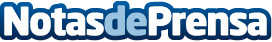 Oxfam denuncia el secuestro de la democracia en beneficio de las élites económicasDatos de contacto:Oxfam IntermónNota de prensa publicada en: https://www.notasdeprensa.es/oxfam-denuncia-el-secuestro-de-la-democracia_1 Categorias: Solidaridad y cooperación http://www.notasdeprensa.es